Supplementary dataSupplementary Figure S1. Improvement of PCR reaction system using dilution comparing to spin column.M: 100bp marker. (A) The patterns of the first/second-round PCR reaction system by agarose gel electrophoresis. Forthe 50μL PCR reaction system, compared with the previously reported primer concentration which was 3.3μL (ITSP1s) and 0.66μL (AP1) in Lane l, Lane 2 shows no difference in the yield when primer concentration was 2.2μL (ITSP1s) and0.44μL (AP1). For the 10μL PCR reaction system, compared with the previously reported primer concentration which was 0.66μL (ITSP1s) and 0.26μL (AP1) in Lane3, Lane 4 shows no difference in the yield when primer concentration was 0.44μL (ITSP1s) and 0.17μL (AP1). Lane 5: purification of the first-round PCR product by spin column (50µL PCR reaction system). Lane 6: purification of the first-round PCR product by spin column (10µL PCR reaction system). Lane 7, 8 and 9: the performance of the second-round PCR using diluted first-round PCR products (from lane 3 of figure A), including dilution times of 25, 50 and 100. Lane 10, 11 and 12: the performance of the second-round PCR using diluted first-round PCR products (from lane 4 of figure A), including dilution times of 25, 50 and 100. (B) The optimization of template in the second-round PCR reaction system by agarose gel electrophoresis. The four dilution gradients of the first-round PCR products we set were 10, 30, 60, and 100 times; and three concentration gradients of the second-round PCR template are shown. (Lane1, 2 and 3), (lane 4, 5 and 6), (lane 7, 8 and 9) and (lane 10, 11 and 12) show the results of the first-round PCR products with different dilution gradients: 10, 30, 60 and 100 times. (Lane 1, 4, 7 and 10), (lane 2, 5, 8 and 11) and (lane 3, 6, 9 and 12) depict the concentration of the second-round PCR template with 0.5μL , 1μL and3μL , respectively.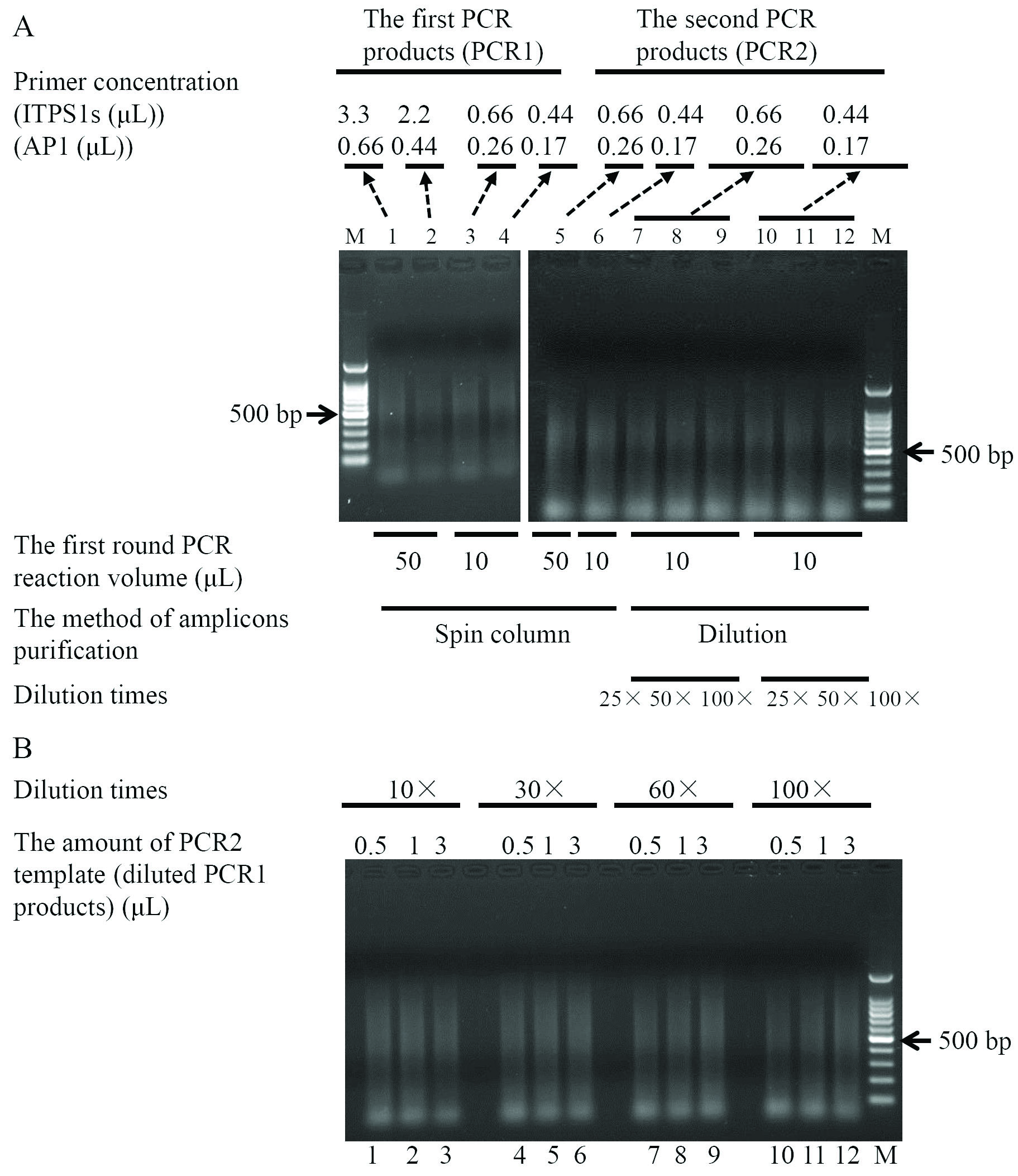 Supplementary Figure S2. Comparison of the performance in the fragment length and sequencing depth between using spin column and dilution to process with the first-round PCR products.(A) The distribution of the average length of the 12 target enriched fragments from spin column and dilution. (B) The distribution of the average sequencing depth of the 12 enriched fragments from spin column and dilution.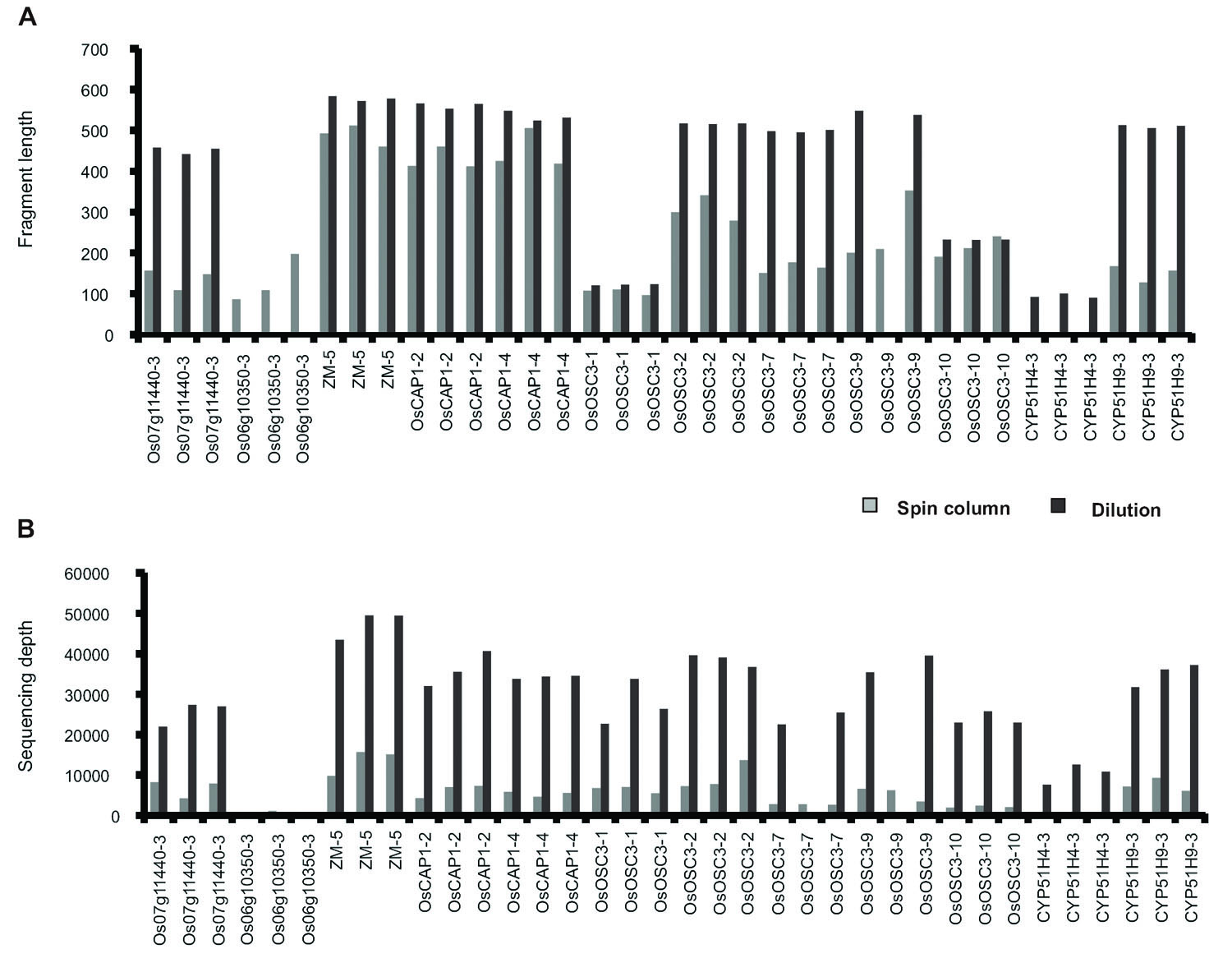 Supplementary Figure S3. Summary of the enriched fragments in Pool 1 and Pool 2.(A & B)The fragment length of each enriched target fragment (shown by the box plot) and the number of successfully enriched (red) fragments. (C & D) The distribution of sequencing depth among the enriched fragments.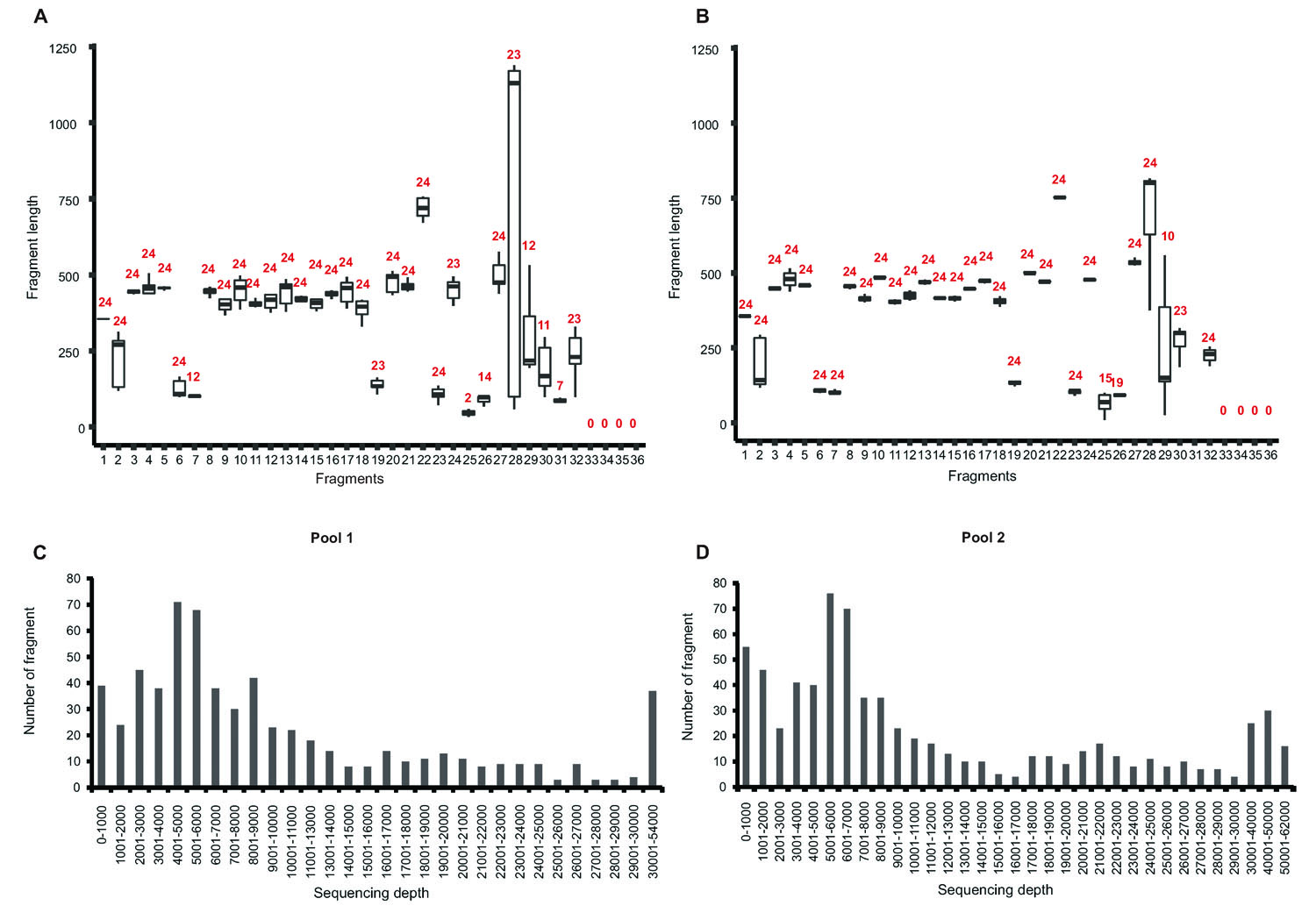 Table S1. The information of the obtained sequence fromthe samples of dilution treated and spin column treatedTable S2 Ratio of on-target readsTable S3 The confirmed genuine mutations by Sanger sequencingTable S4 Comparison of target re-sequencing strategies in cost and complexitylevelBold fonts represent the information of this method.Table S5 The adaptors and primers for 31B8 (positive control) in the pilot experimentITSP：target specific primer; AP：Adaptor-derived primerReferences18. Jiang GQ, Yao XF, Liu CM A simple CEL I Endonuclease-Based Protocol for Genotyping both SNPs and InDels. Plant Molecular Biology Reporter 31,1325-1335 (2013).19. Henry IM, Nagalakshmi U, Lieberman MC Efficient genome-wide detection and cataloging of EMS-Induced mutations using exome capture and Next-Generation Sequencing. Plant Cell 26, 1382-1397 (2014).20. Carlson KD, Sudmant PH, Press MO MIPSTR: a method for multiplex genotyping of germline and somatic STR variation across many individuals. Genome Res. 25, 750-761(2015).Sample DilutionDilutionDilutionSpin columnSpin columnSpin columnData output (Mb)Number of readsThe ratio of mapped readsData output (Mb)Number of readsThe ratio of mapped readsZ7405962,86096.41%5941,412,32338.00%Y24411,048,65695.94%393933,38353.24%X88512,025,40650.86%5111,214,27745.68%Total1,6974,036,92214983,559,983Bulks Ratio （%）Bulks Ratio （%）Bulks Ratio （%）AX160.12AZ153.49BY158.71AX258.33AZ250.49BY265.33AX362.53AZ349.53BY359.24AX460.65AZ449.54BY465.24AX574.91AZ554.05BY567.05AX664.64AZ657.86BY658.18AX780.73AZ753.47BY758.73AX877.22AZ868.26BY859.27AY152.8BX165.91BZ160.31AY257.73BX264.37BZ256.78AY354.52BX360.29BZ358.88AY459.82BX460.18BZ463.9AY557.77BX559.86BZ560.13AY661.49BX662.46BZ660.14AY758.82BX763.08BZ758.52AY860.73BX862.59BZ860.19Candidate mutationsFragments Positions (in CDS)Types Coordinates in 3D poolTRUE* or FALSEPoolNo.1Os07g11440-2319C-TX7Y8Z3TURE1No.2Os07g11440-2350C-TX1Y4Z5TURE1No.3Os07g11440-3891C-TX6Y6Z2TURE1No.4Os07g11440-1121C-TX4Y4Z5TURE1No.5OsOSC11-111836C-TX2Y3Z1TURE1No.6OsOSC11-92017C-TX4Y7Z6TURE1No.7OsOSC3-2359G-AX5Y3Z6TURE1No.8Os07g11440-2329G-AX3Y2Z6TURE1N0.9Os07g11440-2500G-AX1Y8Z6TURE1No.10Os07g11440-31019G-AX4Y2Z7TURE1No.11Os07g11440-180G-AX1Y3Z3TURE1No.12OsCAP1-2365G-AX5Y4Z8TURE1No.13OsCAP1-3IntronG-AX1Y4Z6TURE1No.14OsCAP1-110G-AX1Y8Z6TURE1No.15OsOSC11-71510G-AX7Y8Z3TURE1No.16OsOSC11-111917G-AX7Y7Z1TURE1No.17OsOSC11-92012G-AX1Y2Z8TURE1No.18OsOSC7-81821G-AX5Y1Z5TURE1No.19OsOSC11-7IntronG-ATURE1No.20OsCAP1-2322C-TTURE1No.21OsCAP1-2IntronC-TTURE1No.22OsCAP1-3719C-TTURE1No.23OsOSC7-81822G-AX1Y7Z6TURE1No.24Os06g03610702C-TX3Y5Z2TURE1No.25Os06g036101781G-AX6Y1Z8TURE1No.26Os06g036101994C-TX5Y6Z7TURE1No.27Os06g036102157G-AX5Y4Z6TURE1No.28Os06g036102236C-TX2Y8Z7TURE1No.29Os06g10350-1123C-TX7Y6Z6FASLE1N0.1OsOSC3-2278C-TX3Y3Z5TURE2No.2Os07g11440-1IntronC-TX4Y8Z3TURE2No.3Os07g11440-2545C-TX7Y8Z3TURE2No.4OsOSC11-4IntronC-TX2Y7Z6TURE2No.5OsOSC11-61286C-TX3Y8Z5TURE2No.6OsOSC11-7IntronC-TX2Y2Z4TURE2No.7OsOSC11-81635C-TX7Y6Z6TURE2No.8OsOSC11-81636C-TX5Y7Z4TURE2No.9OsOSC11-9IntronC-TX3Y4Z8TURE2No.10OsOSC11-111857C-TX1Y1Z7TURE2No.11OsOSC7-81723C-TX2Y4Z3TURE2No.12OsOSC7-82544C-TX2Y5Z7TURE2No.13OsUGT624C-TX8Y1Z5TURE2No.14Os07g11440-161G-AX4Y7 Z5TURE2No.15Os07g11440-2363G-AX7Y5Z8TURE2No.16Os07g11440-2369G-AX2Y6Z8TURE2No.17Os07g11440-3Intron C-TX1Y8Z1TURE2No.18OsCAP1-3793G-AX3Y5Z4TURE2No.19OsOSC11-4Intron G-AX8Y8 Z7TURE2No.20OsOSC11-81791G-AX6Y5Z5TURE2No.21OsOSC11-9IntronG-AX3Y5Z6TURE2No.22Os06g03610632C-TX8Y3Z8TURE2No.23Os06g03610846G-AX6Y1Z7TURE2No.24Os06g03610850G-AX6Y6Z7TURE2No.25Os06g03610896G-AX3Y4Z3TURE2No.26Os06g036101287G-AX2Y5Z4TURE2No.27Os06g036101300G-AX4Y7Z5TURE2No.28Os06g036101322G-AX8Y3Z7TURE2No.29Os06g036101342G-AX6Y4Z4TURE2N0.30Os06g036101371C-TX7Y6Z2TURE2No.31Os06g036101434C-TX3Y1Z7TURE2No.32Os06g036101784C-TX3Y7Z8TURE2No.33Os06g036101868G-AX6Y1Z3TURE2No.34Os06g036101991G-AX6Y3Z7TURE2No.35Os06g036102246C-TX1Y1Z8TURE2No.36OsOSC3-1160C-TX8Y4Z1FALSE2No.37OsOSC11-6934G-AX6Y1Z6FALSE2The name of methodSimple  or Complicate The cost ($/Kilobase)Reference Multiplex semi-nested PCR target enrichmentComplicate0.45[17]Improvement of multiplex semi-nested PCR target enrichmentSimple0.135Capillary electrophoresis Complicate0.45[18]SangerSimple4.8www.majorbio.comMicroarray-based exome captureComplicate0.0075($40/microarray library)[19]Molecular inverse probe (MIP) Complicate$7.2/MIP library[20]Primers and adaptors Target region namesSequence（5'-3'）Ad75 CGAGATCGTGATGTGACTGGAGTTCAGACGTGTGCTCTTCCGATCTTCTCAT Ad765'-Phosphate-TGAGAAGATCG-amino-3' Ad105CGAGATCGTGATGTGACTGGAGTTCAGACGTGTGCTCTTCCGATCTGTGTCT Ad106 5'-Phosphate-GACACAGATCG-amino-3' Ad117 CGAGATCGTGATGTGACTGGAGTTCAGACGTGTGCTCTTCCGATCTGTACAT Ad118 5'-Phosphate-TGTACAGATCG-amino-3' ITSP1-1Os06g10350-3GTTGTCAGGTGGTCTCTCATTGCAGITSP1-2Os07g11440-3AGATTGTGTCGGCGAGCCAGACCATITSP1-3OsCAP1-2CATCGAATTCGTCGCAATTCGCACCITSP1-4OsCAP1-4CGGATAGAACTGGTGTTGTAGCTGCITSP1-5OsOSC3-1CCACGAGCAATTCAGACGAGCTAAGITSP1-6OsOSC3-2TTCAGATGACAAAGCAGTGTTCAGCITSP1-7OsOSC3-7TTGCAGCTGCACATGTATTCCATTCITSP1-8OsOSC3-9AGCCACAGGTAAGTAATGAGATGGCITSP1-9OsOSC3-10GCAGACAATTGCTATGGAACAGACTITSP1-10ZM-5CGTTCACTTGTCGCAGCGTAAGAACITSP1-11CYP51H4-3GCAGGACCTGATAGACTCGACGTACITSP1-12CYP51H9-3CCTGATAATTCCGGTGATCACCAGGITSP2-1Os06g10350-3-2rTACACGACGCTCTTCCGATCTTACTGGAACAGCACGCTCAGITSP2-2Os07g11440-3-2rTACACGACGCTCTTCCGATCTAAGGACGTCCCGGAGTTCATITSP2-3OsCAP1-2-2rTACACGACGCTCTTCCGATCTGTGTTCGATCGCTTTGACACITSP2-4OsCAP1-4-2rTACACGACGCTCTTCCGATCTTTGGAGCTCCAAATGGGTCGITSP2-5OsOSC3-1-2rTACACGACGCTCTTCCGATCTAGTACAGTAGTAGGAGCGAGITSP2-6OsOSC3-2-2rTACACGACGCTCTTCCGATCTAACGACTTGTGGTGAGTTAGITSP2-7OsOSC3-7-2rTACACGACGCTCTTCCGATCTAGTGTGTACCCATATAATGGITSP2-8OsOSC3-9-2rTACACGACGCTCTTCCGATCTCGTATAAGGGAACATGCATGITSP2-9OsOSC3-10-2rTACACGACGCTCTTCCGATCTTTCTCATGCATACCAGAGAGITSP2-10ZM-5-2rTACACGACGCTCTTCCGATCTCTCTGTCACATCACTCACTCITSP2-11CYP51H4-3-2rTACACGACGCTCTTCCGATCTTGCTAGTGGCGCTGCTCTTCITSP2-12CYP51H9-3-2rTACACGACGCTCTTCCGATCTACGAGCTGTACGTGAAGCTGAP1CATACGAGATCGTGATGTGACTGGAGAP2GATGTGACTGGAGTTCAGACGTGTAP3RAATGATACGGCGACCACCGAGATCTACACTCTTTCCCTACACGACGCTCTTCCGATCTAP3FCAAGCAGAAGACGGCATACGAGATCGTGATGTGACTGGAGTTCAGACGT